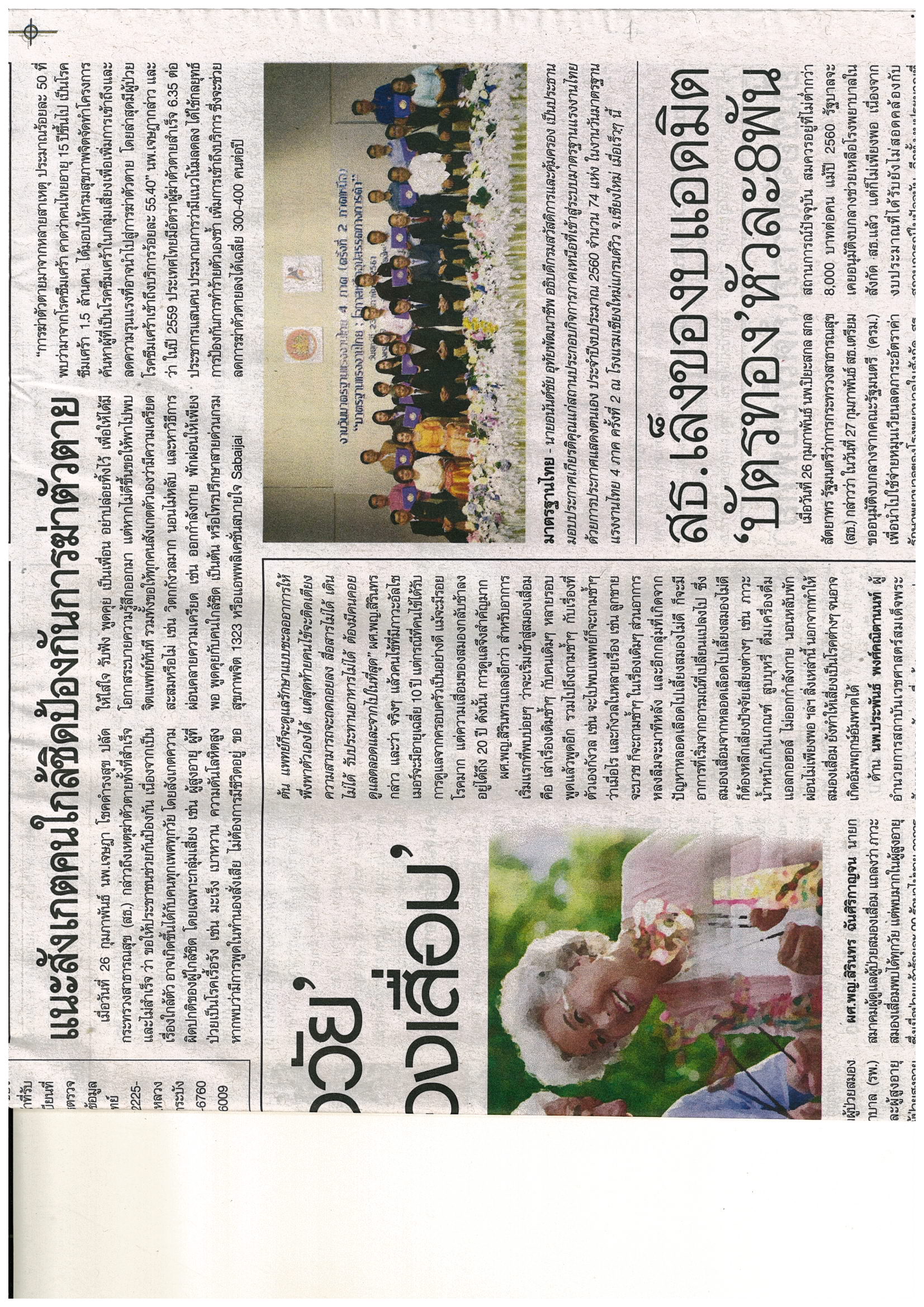 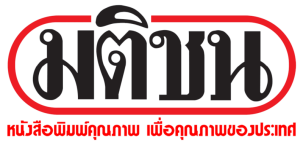 ข่าวประจำวันอังคารที่ 27 กุมภาพันธ์ พ.ศ. 2561 หน้า 7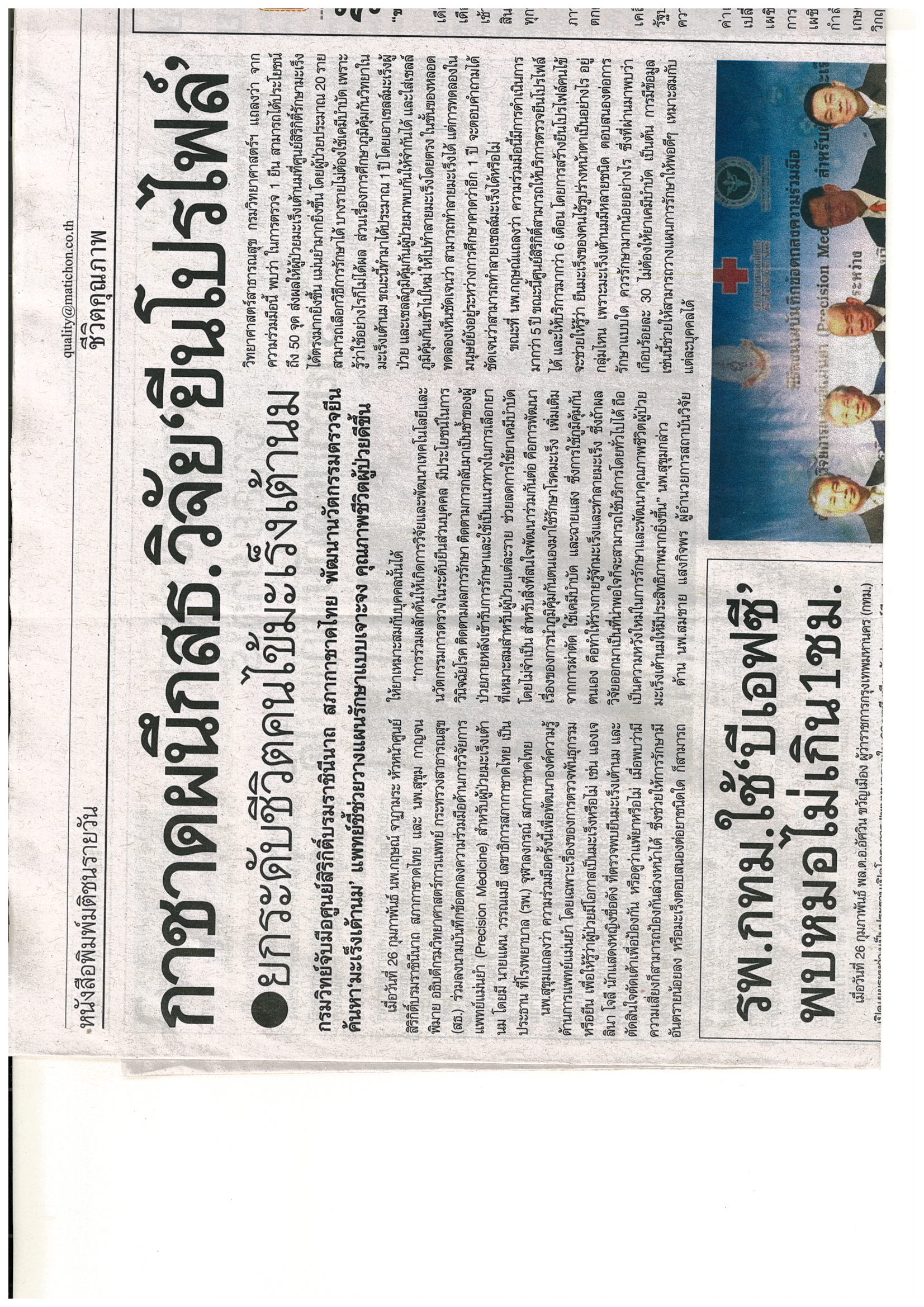 ข่าวประจำวันอังคารที่ 27 กุมภาพันธ์ พ.ศ. 2561 หน้า 7